MathsLearning intention: To add fractions with an answer >1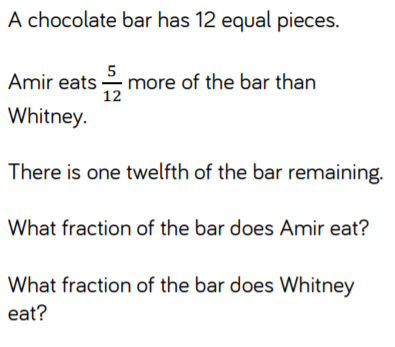 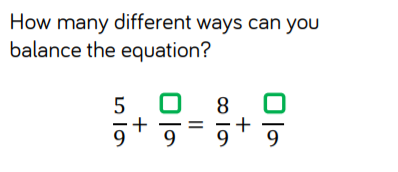 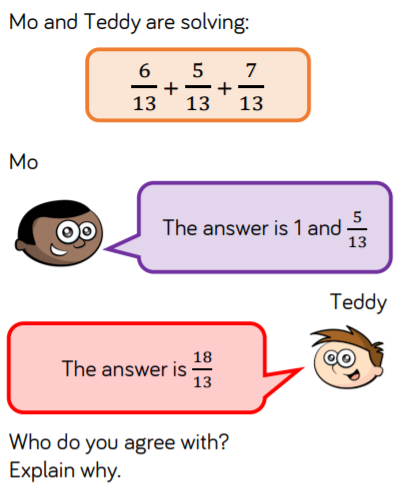 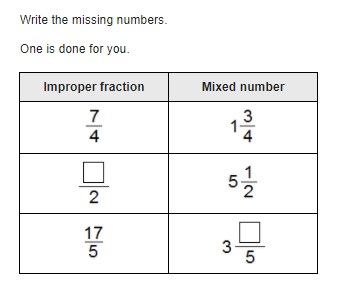 True or false? True or false? True or false? True or false? 